Supplementary MaterialSupplementaryMethods1. Search strategiesSupplementaryFigure1. Flow diagram of study selection processSupplementaryFigure2. Forest plots of the difference in sensitivity and specificity estimates at cutoff 10 between PHQ-8 and PHQ-9 for each reference standard categorySupplementaryTable1. Characteristics of included primary studies as well as eligible primary studies not included in the present studySupplementaryList1. Studies excluded at full-text review levelSupplementaryMethods1. Search strategiesMEDLINE (OvidSP)1. PHQ*.af.2. patient health questionnaire*.af.3. 1 or 24. Mass Screening/5. Psychiatric Status Rating Scales/6. "Predictive Value of Tests"/7. "Reproducibility of Results"/8. exp "Sensitivity and Specificity"/9. Psychometrics/10. Prevalence/11. Reference Values/12.. Reference Standards/13. exp Diagnostic Errors/14. Mental Disorders/di, pc [Diagnosis, Prevention & Control]15. Mood Disorders/di, pc [Diagnosis, Prevention & Control]16. Depressive Disorder/di, pc [Diagnosis, Prevention & Control]17. Depressive Disorder, Major/di, pc [Diagnosis, Prevention & Control]18. Depression, Postpartum/di, pc [Diagnosis, Prevention & Control]19. Depression/di, pc [Diagnosis, Prevention & Control]20. validation studies.pt.21. comparative study.pt.22. screen*.af.23. prevalence.af.24. predictive value*.af.25. detect*.ti.26. sensitiv*.ti.27. valid*.ti.28. revalid*.ti.29. predict*.ti.30. accura*.ti.31. psychometric*.ti.32. identif*.ti.33. specificit*.ab.34. cut?off*.ab.35. cut* score*.ab.36. cut?point*.ab.37. threshold score*.ab.38. reference standard*.ab.39. reference test*.ab.40. index test*.ab.41. gold standard.ab.42. or/4-4143. 3 and 4244. limit 43 to yr=”2000-Current”PsycINFO (OvidSP)1. PHQ*.af.2. patient health questionnaire*.af.3. 1 or 24. Diagnosis/5. Medical Diagnosis/6. Psychodiagnosis/7. Misdiagnosis/8. Screening/9. Health Screening/10. Screening Tests/11. Prediction/12. Cutting Scores/13. Psychometrics/14. Test Validity/15. screen*.af.16. predictive value*.af.17. detect*.ti.18. sensitiv*.ti.19. valid*.ti.20. revalid*.ti.21. accura*.ti.22. psychometric*.ti.23. specificit*.ab.24. cut?off*.ab.25. cut* score*.ab.26. cut?point*.ab.27. threshold score*.ab.28. reference standard*.ab.29. reference test*.ab.30. index test*.ab.31. gold standard.ab.32. or/4-3133. 3 and 3238. Limit 33 to “2000 to current”Web of Science (Web of Knowledge)#1: TS=(PHQ* OR “Patient Health Questionnaire*”)#2: TS= (screen* OR prevalence OR “predictive value*” OR detect* OR sensitiv* OR valid* OR revalid* OR predict* OR accura* OR psychometric* OR identif* OR specificit* OR cutoff* OR “cut off*” OR “cut* score*” OR cutpoint* OR “cut point*” OR “threshold score*” OR “reference standard*” OR “reference test*” OR “index test*” OR “gold standard”)#1 AND #2Indexes=SCI-EXPANDED, SSCI, A&HCI, CPCI-S, CPCI-SSH Timespan=2000-2015SupplementaryFigure1. Flow diagram of study selection process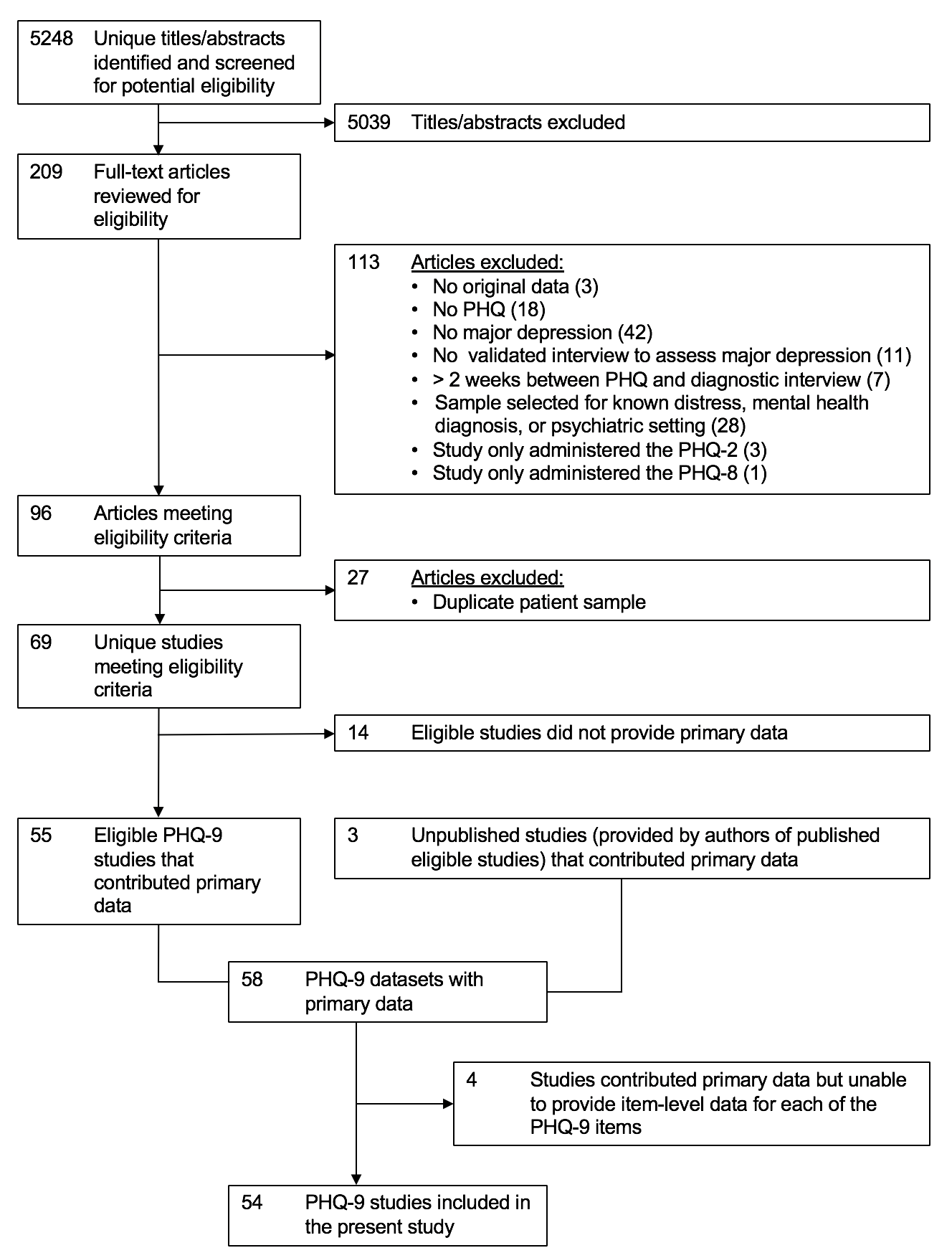 SupplementaryFigure2a. Forest plots of the difference in sensitivity and specificity estimates at cutoff 10 between PHQ-8 and PHQ-9 among studies that used a semi-structured diagnostic interview as the reference standarda (N Studies = 27; N Participants = 6,362; N major depression = 790)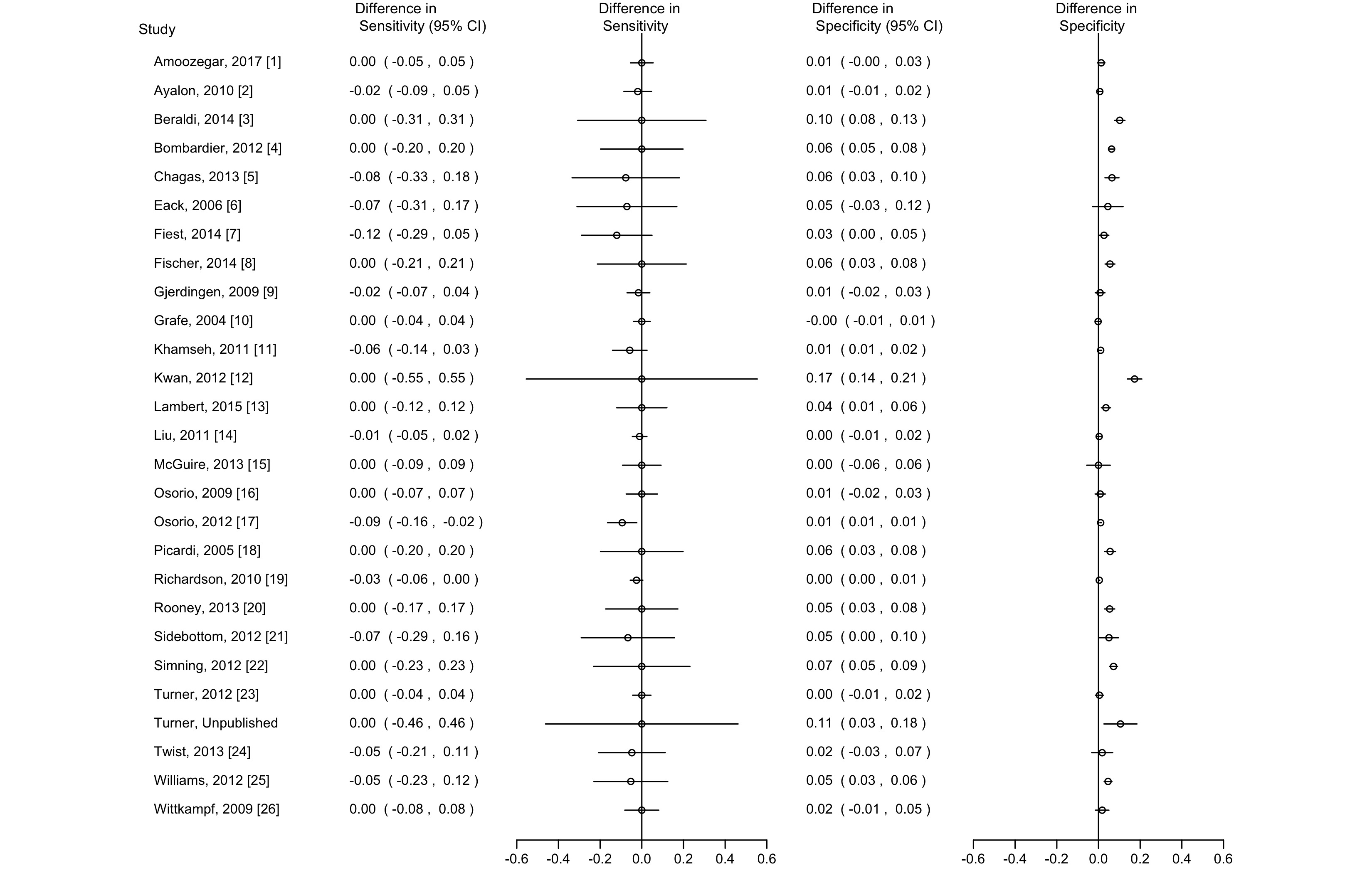 a τ2 for the differences of sensitivity and specificity were both <0·001. SupplementaryFigure2b. Forest plots of the difference in sensitivity and specificity estimates at cutoff 10 between PHQ-8 and PHQ-9 among studies that used a fully structured diagnostic interview as the reference standarda (N Studies = 13; N Participants = 7,596; N major depression = 790)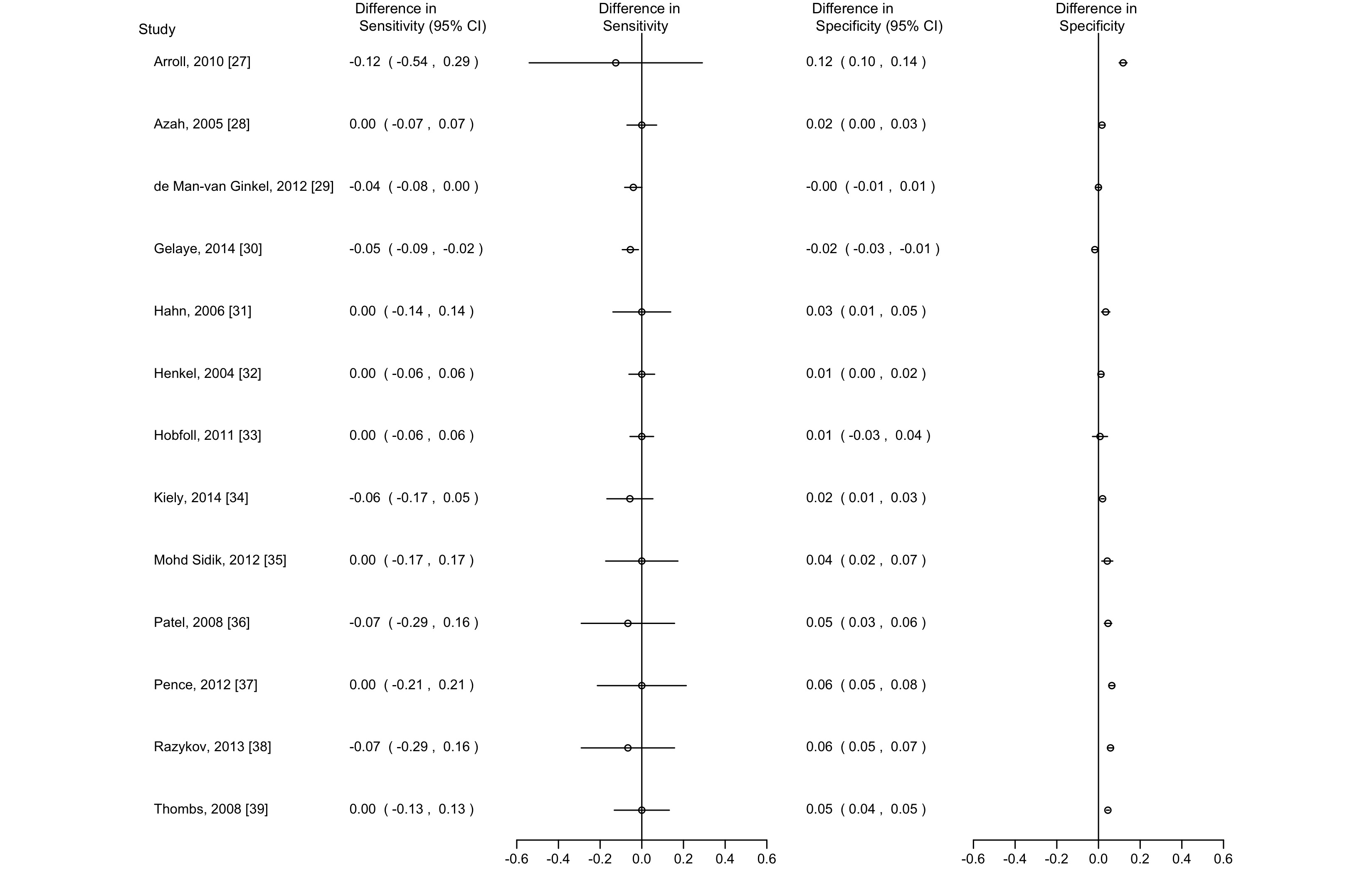 a τ2 for the differences of sensitivity and specificity were both <0·001.SupplementaryFigure2c. Forest plots of the difference in sensitivity and specificity estimates at cutoff 10 between PHQ-8 and PHQ-9 among studies that used the MINI as the reference standarda (N Studies = 14; N Participants = 2,784; N major depression = 517)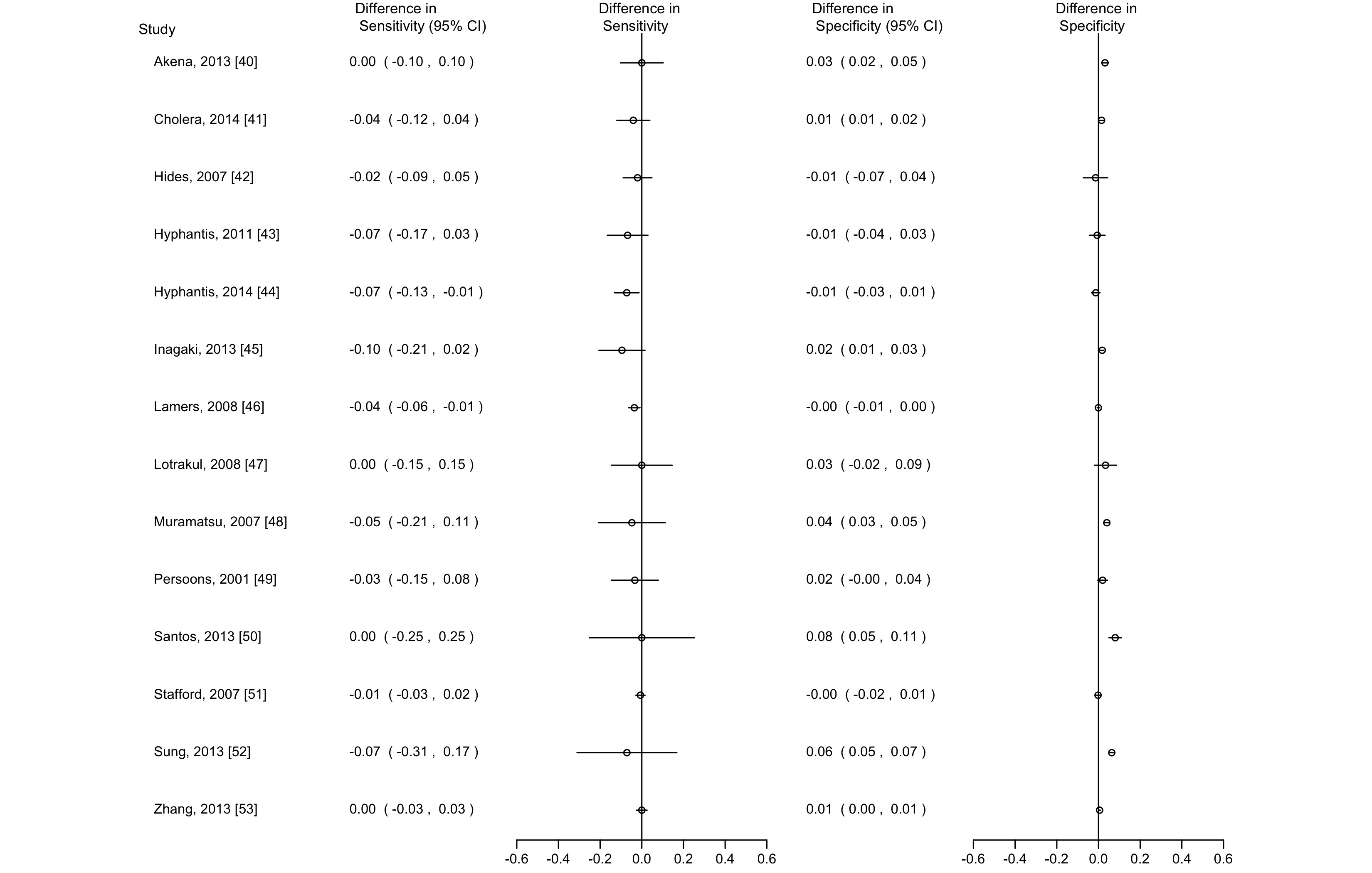 a τ2 for the differences of sensitivity and specificity were both <0·001. SupplementaryTable1a. Characteristics of included primary studiesAbbreviations: C-DIS: Computerized Diagnostic Interview Schedule; CIDI: Composite International Diagnostic Interview; CIS-R: Clinical Interview Schedule Revised; DISH: Depression Interview and Structured Hamilton; DSM: Diagnostic and Statistical Manual of Mental Disorders; ICD: International Classification of Diseases; MINI: Mini Neurospsychiatric Diagnostic Interview; PHQ-9: Patient Health Questionnaire-9; SCAN: Schedules for Clinical Assessment in Neuropsychiatry; SCID: Structured Clinical Interview for DSM Disorders; UK: United Kingdom; USA: United States of America.aWas unpublished at the time of the electronic database search.bMultiple recruitment settings were included, thus recruitment setting was coded at the participant-level.cAppropriate statistical weighting to reflect sampling procedures was included in the primary study dataset. The provided weights were used for analysis.dSampling procedures merited weighting, but the original dataset did not weight. Appropriate weights were constructed using inverse selection probabilities. SupplementaryTable1b. Characteristics of eligible primary studies not included in the present studyAbbreviations: CIDI: Composite International Diagnostic Interview; CIS-R: Clinical Interview Schedule Revised; DSM: Diagnostic and Statistical Manual of Mental Disorders; ICD: International Classification of Diseases; MINI: Mini International Neuropsychiatric Interview; NR: Not Reported; PHQ-9: Patient Health Questionnaire-9; SCID: Structured Clinical Interview for DSM Disorders; UK: United Kingdom; USA: United States of America.aReported numbers implausible.bContributed primary data to the main individual participant data meta-analysis of PHQ-9, but were excluded from the present study because PHQ-9 individual item scores were not available.SupplementaryList1. Studies excluded at full-text review level Studies excluded because no original data was used: Shoukri MM, Donner A. Bivariate modeling of interobserver agreement coefficients. Stat Med. 2009;28:430-440. Priyanka P, Boyle LL, Tu XM, Conwel Yl. Inter-rater reliability and validity of the PHQ-9 and GAD-7 to identify depression and anxiety in older adults receiving aging services care management. Am J Geriatr Psychiatr. 2010;18:S113-S114. Lowe B, Grafe K, Quenter A, Buchholz C, Wild B, Zipfel S, Herzog W. The Patient Health Questionnaire D as a self-rating instrument for screening mental disorders in internal medicine and in general medicine - Preliminary validation results with 1000 outpatients. Psychother Psychosom Med Psychol. 2001;51:109-109. Studies excluded because there was no administration of the PHQ:Fine TH, Contractor AA, Tamburrino M, Elhai JD, Prescott MR, Cohen GH, Shirley E, Chan PK, Goto T, Slembarski R, Liberzon I, Galea S, Calabrese JR. Validation of the telephone-administered PHQ-9 against the in-person administered SCID-I major depression module. J Affect Disord. 2013;150:1001-1007. Tilli V, Suominen K, Karlsson H. The Autonomic Nervous System Questionnaire and the Brief Patient Health Questionnaire as screening instruments for panic disorder in Finnish primary care. Eur Psychiatry. 2013;28:442-447. Ryan DA, Gallagher P, Wright S, Cassidy EM. Sensitivity and specificity of the Distress Thermometer and a two-item depression screen (Patient Health Questionnaire-2) with a 'help' question for psychological distress and psychiatric morbidity in patients with advanced cancer.. Psychooncology. 2012;21:1275-1284.Saliba D, DiFilippo S, Edelen MO, Kroenke K, Buchanan J, Streim J. Testing the PHQ-9 interview and observational versions (PHQ-9 OV) for MDS 3.0. J Am Med Dir Assoc. 2012;13:618-625.Salve H, Goswami K, Nongkynrih B, Sagar R, Sreenivas V. Prevalence of psychiatric morbidity at Mobile Health Clinic in an urban community in North India. Gen Hosp Psychiatry. 2012;34:121-126.Morina N, von Lersner U, Prigerson HG. War and bereavement: consequences for mental and physical distress. PLoS ONE. 2011;6:e22140.Watson LC, Zimmerman S, Cohen LW, Dominik R. Practical depression screening in residential care/assisted living: five methods compared with gold standard diagnoses. Am J Geriatr Psychiatry. 2009;17:556-564.Mitchell AJ, McGlinchey JB, Young D, Chelminski I, Zimmerman M. Accuracy of specific symptoms in the diagnosis of major depressive disorder in psychiatric out-patients: data from the MIDAS project. Psychol Med. 2009;39:1107-1116.Husain N, Waheed W, Tomenson B, Creed F. The validation of personal health questionnaire amongst people of Pakistani family origin living in the United Kingdom. J Affect Disord. 2007;97:261-264.Husain N, Gater R, Tomenson B, Creed F. Comparison of the Personal Health Questionnaire and the Self Reporting Questionnaire in rural Pakistan. JPMA J Pak Med Assoc. 2006;56:366-370.Lowe B, Grafe K, Zipfel S, Spitzer RL, Herrmann-Lingen C, Witte S, Herzog W. Detecting panic disorder in medical and psychosomatic outpatients: comparative validation of the Hospital Anxiety and Depression Scale, the Patient Health Questionnaire, a screening question, and physicians' diagnosis. J Psychosom Res. 2003;55:515-519.Rizzo R, Piccinelli M, Mazzi MA, Bellantuono C, Tansella M. The Personal Health Questionnaire: a new screening instrument for detection of ICD-10 depressive disorders in primary care. Psychol Med. 2000;30:831-840.Husain N, Creed F, Tomenson B. Depression and social stress in Pakistan. Psychol Med. 2000;30:395-402.Tschudi-Madsen H, Kjeldsberg M, Natvig B, Ihlebaek C, Dalen I, Straand J, Bruusgaard D. Multiple symptoms and medically unexplained symptoms-Closely related concepts in general practitioners' evaluations. A linked doctor-patient study. J Psychosom Res. 2013;74:186-190.Creed F. The relationship between somatic symptoms, health anxiety, and outcome in medical out-patients. Psychiatr Clin North Am. 2011;34:545-564.Allgaier AK, Pietsch K, Fruhe B, Prast E, Sigl-Glockner, Schulte-Korne G. Depression in pediatric care: Is the WHO-Five Well-Being Index a valid screening instrument for children and adolescents?. Gen Hosp Psychiatry. 2012;34:234-241.Gellis ZD. Depression screening in medically ill homecare elderly. Best Pract Ment Health. 2010;6:1-16.Lowe B, Grafe K, Kroenke K, Zipfel S, Quenter A, Wild B, Fiehn C, Herzog W. Predictors of Psychiatric Comorbidity in Medical Outpatients. Psychosom Med. 2003;65:764-770.Studies excluded because there was no clinical interview to diagnose current major depression:Muller KW, Beutel ME, Wolfling K. A contribution to the clinical characterization of Internet addiction in a sample of treatment seekers: validity of assessment, severity of psychopathology and type of co-morbidity. Compr Psychiatry. 2014;55:770-777.Ringoir L, Pedersen SS, Widdershoven JW, Pop VJ. Prevalence of psychological distress in elderly hypertension patients in primary care. Neth Heart J. 2014;22:71-76.Gigantesco A, Mirante N, Granchelli C, Diodati G, Cofini V, Mancini C, Carbonelli A, Tarolla E, Minardi V, Salmaso S, D'Argenio P. Psychopathological chronic sequelae of the 2009 earthquake in L'Aquila, Italy. J Affect Disord. 2013;148:265-271.Londono A, Romero P, Casas G. The association between armed conflict, violence and mental health: a cross sectional study comparing two populations in Cundinamarca department, Colombia. Confl Health. 2012;6:12.Tabb KM, Gavin AR, Guo Y, Huang H, Debiec K, Katon W. Views and experiences of suicidal ideation during pregnancy and the postpartum: findings from interviews with maternal care clinic patients. Women Health. 2013;53:519-535.Gold KJ, Spangenberg K, Wobil P, Schwenk TL. Depression and risk factors for depression among mothers of sick infants in Kumasi, Ghana. Int J Gynaecol Obstet. 2013;120:228-231.Kamphuis MH, Stegenga BT, Zuithoff NP, King M, Nazareth I, de Wit NJ, Geerlings MI. Does recognition of depression in primary care affect outcome? The PREDICT-NL study. Fam Pract. 2012;29:16-23.Stegenga BT, Kamphuis MH, King M, Nazareth I, Geerlings MI. The natural course and outcome of major depressive disorder in primary care: the PREDICT-NL study. Soc Psychiatry Psychiatr Epidemiol. 2012;47:87-95.Zuithoff NP, Vergouwe Y, King M, Nazareth I, van Wezep MJ, Moons KG, Geerlings MI. The Patient Health Questionnaire-9 for detection of major depressive disorder in primary care: consequences of current thresholds in a crosssectional study. BMC Fam Pract. 2010;11:98.Osorio Fde L, de Carvalho AC, Crippa JA, Loureiro SR. Screening for smoking in a general hospital: scale validation, indicators of prevalence, and comorbidity. Perspect Psychiatr Care. 2013;49:5-12.Jeon HJ, Park JH, Shim EJ. Permissive attitude toward suicide and future intent in individuals with and without depression: results from a nationwide survey in Korea.. J Nerv Ment Dis. 2013;201:286-291.Hauser W, Glaesmer H, Schmutzer G, Brahler E. Widespread pain in older Germans is associated with posttraumatic stress disorder and lifetime employment status--results of a cross-sectional survey with a representative population sample. Pain. 2012;153:2466-2472.Maneeton B, Maneeton N, Mahathep P. Prevalence of depression and its correlations: a cross-sectional study in Thai cancer patients. Asian Pac J Cancer Prev. 2012;13:2039-2043.Hauffa R, Rief W, Brahler E, Martin A,R Mewes R, Glaesmer H. Lifetime traumatic experiences and posttraumatic stress disorder in the German population: results of a representative population survey. J Nerv Ment Dis. 2011;199:934-939.Hausteiner-Wiehle C, Sokollu F. Magical thinking in somatoform disorders: an exploratory study among patients with suspected allergies. Psychopathology. 2011;44:283-288.Schmitz-Hubsch T, Coudert M, Tezenas du Montcel S, Giunti P, Labrum R, Durr A, Ribai P, Charles P, Linnemann C, Schols L, Rakowicz M, Rola R, Zdzienicka E, Fancellu R, Mariotti C, Baliko L, Melegh B, Filla A, Salvatore E, van de Warrenburg BP, Szymanski S, Infante J, Timmann D, Boesch S, Depondt C, Kang JS, Schulz JB, Klopstock T, Lossnitzer N, Lowe B, Frick C, Rottlander D, Schlaepfer TE, Klockgether T. Depression comorbidity in spinocerebellar ataxia. Mov Disord. 2011;26:870-876.Lowe B, Kroenke K, Spitzer RL, Williams JB, Mussell M, Rose M, Wingenfeld K, Sauer N, Spitzer C. Trauma exposure and posttraumatic stress disorder in primary care patients: cross-sectional criterion standard study. J Clin Psychiatry. 2011;72:304-312.Poutanen O, Koivisto AM, Salokangas RK. Applicability of the DEPS Depression Scale: assessing format and individual items in subgroups of patients. Nord J Psychiatry. 2010;64:384-390.Arroll B, Goodyear-Smith F, Kerse N, Hwang M, Crengle S, Gunn J, Fishman T, Hatcher S, Pradhan S, Sidhu K. The prevalence of depression among Maori patients in Auckland general practice. J Prim Health Care. 2009;1:26-29.Mussell M, Kroenke K, Spitzer RL, Williams JB, Herzog W, Lowe B. Gastrointestinal symptoms in primary care: prevalence and association with depression and anxiety. J Psychosom Res. 2008;64:605-612.Holzapfel N, Muller-Tasch T, Wild B, Junger J, Zugck C, Remppis A, Herzog W, Lowe B. Depression profile in patients with and without chronic heart failure. J Affect Disord. 2008;105:53-62.Cannon DS, Tiffany ST, Coon H, Scholand MB, McMahon WM, Leppert MF. The PHQ-9 as a brief assessment of lifetime major depression. Psychol Assess. 2007;19:247-251.Li C, Friedman B, Conwell Y, Fiscella K. Validity of the Patient Health Questionnaire 2 (PHQ-2) in identifying major depression in older people. J Am Geriatr Soc. 2007;55:596-602.Kissane DW, Wein S, Love A, Lee XQ, Kee PL, Clarke DM. The Demoralization Scale: a report of its development and preliminary validation. J Palliat Care. 2004;20:269-276.Shen Q, Bergquist-Beringer S. Relationship between major depression and insulin resistance: Does it vary by gender or race/ethnicity among young adults aged 20-39 years?. J Diabetes. 2013;5:471-481.Galek A, Erbsloeh-Moeller B, Koellner V, Kuehn-Becker H, Langhorst J, Petermann F, Prothmann U, Winkelmann A, Haeuser W. Mental disorders in patients with fibromyalgia syndrome. Screening in centres of different medical specialties. Schmerz. 2013;27:296-304.Armstrong G, Nuken A, Samson L, Singh S, Jorm AF, Kermode M. Quality of life, depression, anxiety and suicidal ideation among men who inject drugs in Delhi, India. BMC Psychiatry. 2013;13:151.Suzuki T, Shiga T, Nishimura K, Ishigooka J, Hagiwara N. PHQ-9 screening for depression in hospitalized patients with heart failure. Eur J Heart Fail. 2013;12:S242.Whitlow NR, Ryan GL, Stuart SP. The Patient Health Questionnaire (Phq) is a Poor Psychological Screening Tool in in Vitro Fertilization (Ivf) Patients. Fertil Steril. 2011;96:S11.Karekla M, Pilipenko N, Feldman J. Greek Language Validation of the Patient Health Questionnaire (PHQ). Ann Behav Med. 2011;41:S20.Pilipenko N, Karekla M, Feldman J. Validation of Patient Health Questionnaire in Greek-Language Sample. Eur Psychiat. 2011;26:473de Man-van Ginkel J, Floor G, Marieke S, Eline L, Thora H. Early detection of post stroke depression: a clinimetric evaluation of the PHQ-9. J Clin Nurs. 2010;19:88.Ulhaq S, Symeon C, Agius M. Use of the Phq-9 as a Screening Tool for Post-Stroke Depression. Eur Psychiat. 2010;25:502.Albert NM, Moser DK, Nutter B, Pozuelo L. Are PHQ-9 and PHQ-2 Depression Score Cutoffs the Best Cutoffs for Determining Significant Depression in Pts with HF and Mild-Moderate Symptoms?.  J Card Fail. 2009;15:S114.Subramanian U, Perkins SM, Kim J, Ding Y, Pressler SJ. Depressive symptoms in heart failure: Validity and reliability of the PHQ-8. J Gen Intern Med. 2008;23:276.Jacobs SR, Jacobsen PB, Donovan K, Booth-Jones M. Utility of the Patient Health Questionnaire-9 (Phq-9) in Identifying Depression among Hematopoietic Stem Cell Transplant (Hsct) Patients. Ann Behav Med. 2007;33:S56.Smith GC, McAsey P, Trauer T. Screening and monitoring in renal analysis and transplant patients using the SF36 and patient health questionnaire. Psychosomatics. 2001;42:182-183.Smith GC, Macasey P, Trauer T. Screening and monitoring in renal dialysis and transplant patients using the SF36 and Patient Health Questionnaire. Aust N Z J Psychiatry. 2000;34:A62.Howell EA, Bodnar-Deren S, Balbierz A, Loudon H, Mora PA, Zlotnick C, Wang J, Leventhal H. An intervention to reduce postpartum depressive symptoms: A randomized controlled trial. Arch Womens Ment Health. 2014;17:57-63.Mulligan L, Fear NT, Jones N, Alvarez H, Hull L, Naumann U, Wessely S, Greenberg N. Postdeployment Battlemind training for the U.K. armed forces: A cluster randomized controlled trial. J Consult Clin Psychol. 2012;80:331-341.Gothwal VK, Bagga DK, Bharani S, Sumalini R, Reddy SP. The Patient Health Questionnaire-9: Validation among patients with glaucoma.. PLoS ONE. 2014;9:Art e101295-8.Mautner E, Ashida C, Greimel E, Lang U, Kolman C, Alton D, Inoue W. Are There Differences in the Health Outcomes of Mothers in Europe and East-Asia? A Cross-Cultural Health Survey. Biomed Res Int. 2014;2014:856543.Studies excluded because there was no validated diagnostic interview to assess current major depression:Corapcioglu A, Ozer GU. Adaptation of revised Brief PHQ (Brief-PHQ-r) for diagnosis of depression, panic disorder and somatoform disorder in primary healthcare settings. Int J Psychiatry Clin Pract. 2004;8:11-18.Tavakkoli M, Ferrando SJ, Rabkin J, Marks K, Talal AH. Depression and fatigue in chronic hepatitis C patients with and without HIV co-infection. Psychosomatics. 2013;54:466-471.Inoue T, Tanaka T, Nakagawa S, Nakato Y, Kameyama R, Boku S, Toda H, Kurita T, Koyama T. Utility and limitations of PHQ-9 in a clinic specializing in psychiatric care. BMC Psychiatry. 2012;12:73.Orive M, Padierna JA, Quintana JM, Las-Hayas C, Vrotsou K, Aguirre U. Detecting depression in medically ill patients: Comparative accuracy of four screening questionnaires and physicians' diagnoses in Spanish population. J Psychosom Res. 2010;69:399-406.Esler D, Johnston F, Thomas D, Davis B. The validity of a depression screening tool modified for use with Aboriginal and Torres Strait Islander people. Aust N Z J Public Health. 2008;32:317-321.Carballeira Y, Dumont P, Borgacci S, Rentsch D, de Tonnac N, Archinard M, Andreoli A. Criterion validity of the French version of Patient Health Questionnaire (PHQ) in a hospital department of internal medicine. Psychol Psychother. 2007;80:69-77.Rentsch D, Dumont P, Borgacci S, Carballeira Y, deTonnac N, Archinard M, Andreoli A. Prevalence and treatment of depression in a hospital department of internal medicine. Gen Hosp Psychiatry. 2007;29:25-31.Kroenke K, Spitzer RL, Williams JB. The Patient Health Questionnaire-2: validity of a two-item depression screener. Med Care. 2003;41:1284-1292.Kroenke K, Spitzer RL, Williams JB. The PHQ-9: validity of a brief depression severity measure. J Gen Intern Med. 2001;16:606-613.Diez-Quevedo C, Rangil T, Sanchez-Planell L, Kroenke K, Spitzer RL. Validation and utility of the patient health questionnaire in diagnosing mental disorders in 1003 general hospital Spanish inpatients. Psychosom Med. 2001;63:679-686.Smith GC, Trauer T, Kerr PG, Chadban SJ. Prospective psychosocial monitoring of living kidney donors using the Short Form-36 Health Survey: Results at 12 months. Transplantation. 2004;78:1384-1389.Studies excluded because the PHQ and diagnostic interview were not administered within two weeks of each other:Choi Y, Mayer TG, Williams MJ, Gatchel RJ. What is the best screening test for depression in chronic spinal pain patients?. Spine J. 2014;14:1175-1182.Prescott MR, Tamburrino M, Calabrese JR, Liberzon I, Slembarski R, Shirley E, Fine T, Goto T, Wilson K, Ganocy S, Chan P, Derus A, Serrano MB, Sizemore J, Kauffman J, Galea S. Validation of lay-administered mental health assessments in a large Army National Guard cohort. Int J Methods Psychiatr Res. 2014;23:109-119.Cassin S, Sockalingam S, Hawa R, Wnuk S, Royal S, Taube-Schiff M, Okrainec A. Psychometric properties of the Patient Health Questionnaire (PHQ-9) as a depression screening tool for bariatric surgery candidates. Psychosomatics. 2013;54:352-358.Liu LT, Chen SL, Jin T, Li L, Fan HN, Yu XE, Fang Y, Ma Y, Xu BH. Natural outcome and risk-prediction model of late-life depression. Zhejiang da Xue Xue Bao.Yi Xue Ban. 2012;41:653-658.Chen S, Chiu H, Xu B, Ma Y, Jin T, Wu M, Conwell Y. Reliability and validity of the PHQ-9 for screening late-life depression in Chinese primary care. Int J Geriatr Psychiatry. 2010;25:1127-1133.Rief W, Mewes R, Martin A, Glaesmer H, Braehler E. Are psychological features useful in classifying patients with somatic symptoms?. Psychosom Med. 2010;72:648-655.Yeung A, Fung F, Yu SC, Vorono S, Ly M, Wu S, Fava M. Validation of the Patient Health Questionnaire-9 for depression screening among Chinese Americans. Compr Psychiatry. 2008;49:211-217.Studies excluded because their sample selection was based on the presence of distress or depression:Hanwella R, Ekanayake S, de Silva VA. The Validity and Reliability of the Sinhala Translation of the Patient Health Questionnaire (PHQ-9) and PHQ-2 Screener. Depress Res Treat. 2014;2014:768978.Thapar A, Hammerton G, Collishaw S, Potter R, Rice F, Harold G, Craddock N, Thapar A, Smith DJ. Detecting recurrent major depressive disorder within primary care rapidly and reliably using short questionnaire measures. Br J Gen Pract. 2014;64:e31-7.Uebelacker LA, German NM, Gaudiano BA, Miller IW. Patient health questionnaire depression scale as a suicide screening instrument in depressed primary care patients: a cross-sectional study. Prim Care Companion CNS Disord. 2011;13: doi: 10.4088/PCC.10m01027.Vera M, Reyes-Rabanillo ML, Huertas S, Juarbe D, Perez-Pedrogo C, Huertas A, Pena M. Suicide ideation, plans, and attempts among general practice patients with chronic health conditions in Puerto Rico. Int J Gen Med. 2011;4:197-205.Gibbons RD, Hooker G, Finkelman MD, Weiss DJ, Pilkonis PA, Frank E, Moore T, Kupfer DJ. The computerized adaptive diagnostic test for major depressive disorder (CAD-MDD): a screening tool for depression. J Clin Psychiatry. 2013;74:669-674.Smith AB, Rush R, Wright P, Stark D, Velikova G, Sharpe M. Validation of an item bank for detecting and assessing psychological distress in cancer patients.. Psychooncology. 2009;18:195-199.Thekkumpurath P, Walker J, Butcher I, Hodges L, Kleiboer A, O'Connor M, Wall L, Murray G, Kroenke K, Sharpe M. Screening for major depression in cancer outpatients: the diagnostic accuracy of the 9-item patient health questionnaire. Cancer. 2011;117:218-227.Gibbons RD, Weiss DJ, Pilkonis PA, Frank E, Moore T, Kim JB, Kupfer DJ. Development of a computerized adaptive test for depression. Arch Gen Psychiatry. 2012;69:1104-1112.Davis K, Pearlstein T, Stuart S, O'Hara M, Zlotnick C. Analysis of brief screening tools for the detection of postpartum depression: comparisons of the PRAMS 6-item instrument, PHQ-9, and structured interviews. Arch Women Ment Health. 2013;16:271-277.Berghofer A, Hartwich A, Bauer M, Unutzer J, Willich SN, Pfennig A. Efficacy of a systematic depression management program in high utilizers of primary care: a randomized trial. BMC Health Serv Res. 2012;12:298.Lewis BA, Gjerdingen DK, Avery MD, Guo H, Sirard JR, Bonikowske AR, Marcus BH. Examination of a telephone-based exercise intervention for the prevention of postpartum depression: design, methodology, and baseline data from The Healthy Mom study. Contemp Clin Trials. 2012;33:1150-1158.Mao HJ, Li HJ, Chiu H, Chan WC, Chen SL. Effectiveness of antenatal emotional self-management training program in prevention of postnatal depression in Chinese women. Perspect Psychiatr Care. 2012;48:218-224.Mittal D, Fortney JC, Pyne JM, Wetherell JL. Predictors of persistence of comorbid generalized anxiety disorder among veterans with major depressive disorder. J Clin Psychiatry. 2011;72:1445-1451.Sockalingam S, Blank D, Al Jarad A, Alosaimi F, Hirschfield G, Abbey SE. A comparison of depression screening instruments in hepatitis C and the impact of depression on somatic symptoms. Psychosomatics. 2011;52:433-440.Lossnitzer N, Muller-Tasch T, Lowe B, Zugck C, Nelles M, Remppis A, Haass M, Rauch B, Junger J, Herzog W, Wild B. Exploring potential associations of suicidal ideation and ideas of self-harm in patients with congestive heart failure. Depress Anxiety. 2009;26:764-768.Sayers SL, Farrow VA, Ross J, Oslin DW. Family problems among recently returned military veterans referred for a mental health evaluation. J Clin Psychiatry. 2009;70:163-170.Reck C, Stehle E, Reinig K, Mundt C. Maternity blues as a predictor of DSM-IV depression and anxiety disorders in the first three months postpartum. J Affect Disord. 2009;113:77-87.Gilbody S, Richards D, Barkham M. Diagnosing depression in primary care using self-completed instruments: UK validation of PHQ-9 and CORE-OM. Br J Gen Pract. 2007;57:650-652.Yeung A, Yu SC, Fung F, Vorono S, Fava M. Recognizing and engaging depressed Chinese Americans in treatment in a primary care setting. Int J Geriatr Psychiatry. 2006;21:819-823.Williams LS, Brizendine EJ, Plue L, Bakas T, Tu W, Hendrie H, Kroenke K. Performance of the PHQ-9 as a screening tool for depression after stroke. Stroke. 2005;36:635-638.Buehler B, Kocalevent R, Berger R, Mahler A, Preiss B, Liwowsky I, Carl P, Hegerl U. Treatment situation of long-term unemployed with psychological disorders. Nervenarzt. 2013;84:603-607.Gawlik S, Waldeier L, Mueller M, Szabo A, Sohn C, Reck C. Subclinical depressive symptoms during pregnancy and birth outcome-a pilot study in a healthy German sample. Arch Womens Ment Health. 2013;16:93-100.Pibernik-Okanovic M, Grgurevic M, Ajdukovic D, Novak B, Begic D, Metelko Z. Screening performance of a short versus long version of the patient health questionnaire-depression in outpatients with diabetes. Diabetologia. 2009;52:S392-S393.Mahajan S, Avasthi A, Grover S, Chawla YK. Role of baseline depressive symptoms in the development of depressive episode in patients receiving antiviral therapy for hepatitis c infection. J Psychosom Res. 2014;77: 109-115Lewis BA, Gjerdingen DK, Avery MD, Sirard JR, Guo H, Schuver K, Marcus BH. A randomized trial examining a physical activity intervention for the prevention of postpartum depression: The healthy mom trial. Ment Health Phys Act. 2014;7:42-49.Grote NK, Katon WJ, Lohr MJ, Carson K, Curran M, Galvin E, Russo JE, Gregory M. Culturally relevant treatment services for perinatal depression in socio-economically disadvantaged women: The design of the MOMCare study. Contemp Clin Trials. 2014;39:34-49.Krause S, Rydall A, Hales S, Rodin G, Lo C. Initial Validation of the Death and Dying Distress Scale for the Assessment of Death Anxiety in Patients With Advanced Cancer. J Pain Symptom Manage. 2015;49:127-135.Olariu E, Castro-Rodriguez JI, Alvarez P, Garnier C, Reinoso M, Martin-Lopez LM, Alonso J, Forero CG. Validation of clinical symptom irt scores for diagnosis and severity assessment of common mental disorders. Qual Life Res. 2015;24:979-992.Studies excluded because only the PHQ-2 or PHQ-8 was administrated:Margrove K, Mensah S, Thapar A, Kerr M. Depression screening for patients with epilepsy in a primary care setting using the Patient Health Questionnaire-2 and the Neurological Disorders Depression Inventory for Epilepsy. Epilepsy Behav. 2011;21:387-390.Lino VT, Portela MC, Camacho LA, Atie S, Lima MJ, Rodrigues NC, Barros MB, Andrade MK. Screening for Depression in Low-Income Elderly Patients at the Primary Care Level: Use of the Patient Health Questionnaire-2. Plos One. 2014;9:e113778-e113778.Park H, Kim J, Hahm B. The Distress Thermometer and The PHQ-2 for Ultra-Brief Screening Depression Of Cancer Patients In Korea. Psychooncology. 2013;22:303-304.Smith MV, Gotman N, Lin H, Yonkers KA. Do the PHQ-8 and the PHQ-2 accurately screen for depressive disorders in a sample of pregnant women?. Gen Hosp Psychiatry. 2010;32:544-548.SUPPLEMENTARY MATERIAL REFERENCESAmoozegar F, Patten SB, Becker WJ, Bulloch AG, Fiest KM, Davenport WJ, Carroll CR, Jette N (2017). The prevalence of depression and the accuracy of depression screening tools in migraine patients. General Hospital Psychiatry 48, 25-31.Ayalon L, Goldfracht M, Bech P (2010). 'Do you think you suffer from depression?' Re-evaluating the use of a single item question for the screening of depression in older primary care patients. International Journal of Geriatric Psychiatry 25, 497-502.Beraldi A, Baklayan A, Hoster E, Hiddemann W, Heussner P (2014). Which questionnaire is most suitable for the detection of depressive disorders in haemato-oncological patients? Comparison between HADS, CES-D and PHQ-9. Oncology Research and Treatment 37, 108-109.Bombardier CH, Kalpakjian CZ, Graves DE, Dyer JR, Tate DG, Fann JR (2012). Validity of the Patient Health Questionnaire-9 in assessing major depressive disorder during inpatient spinal cord injury rehabilitation. Archives of Physical Medicine & Rehabilitation 93, 1838-1845.Chagas MH, Tumas V, Rodrigues GR, Machado-de-Sousa JP, Filho AS, Hallak JE, Crippa JA (2013). Validation and internal consistency of Patient Health Questionnaire-9 for major depression in Parkinson's disease. Age & Ageing 42, 645–649.Eack SM, Greeno CG, Lee BJ (2006). Limitations of the Patient Health Questionnaire in identifying anxiety and depression in community mental health: Many cases are undetected. Research on Social Work Practice 16,​ 625-631.Fiest KM, Patten SB, Wiebe S, Bulloch AG, Maxwell CJ, Jette N (2014). Validating screening tools for depression in epilepsy. Epilepsia 55,​ 1642-1650.Fischer HF, Klug C, Roeper K, Blozik E, Edelmann F, Eisele M, Stork S, ​Wachter R,​Scherer M,​ Rose M,​ Herrmann-Lingen M (2014). Screening for mental disorders in heart failure patients using computer-adaptive tests. Quality of Life Research 23,​ 1609-1618.Gjerdingen D, Crow S, McGovern P, Miner M, Center B (2009). Postpartum depression screening at well-child visits: validity of a 2-question screen and the PHQ-9. Annals of Family Medicine 7,​ 63-70.Gräfe K, Zipfel S, Herzog W, Löwe B (2004). Screening for psychiatric disorders with the Patient Health Questionnaire (PHQ). Results from the German validation study. Diagnostica 50,​ 171-181.Khamseh ME, Baradaran HR, Javanbakht A, Mirghorbani M, Yadollahi Z, Malek M (2011). Comparison of the CES-D and PHQ-9 depression scales in people with type 2 diabetes in Tehran, Iran. BMC Psychiatry 11, 61.Kwan Y, Tham WY, Ang A (2012). Validity of the Patient Health Questionnaire-9 (PHQ-9) in the screening of post-stroke depression in a multi-ethnic population. Biological psychiatry 71,​ 141S.Lambert SD, Clover K, Pallant JF, Britton B, King MT, Mitchell AJ, Carter G (2015). Making sense of variations in prevalence estimates of depression in cancer: A co-calibration of commonly used depression scales using Rasch analysis. Journal of the National Comprehensive Cancer Network 13, 1203-1211. Liu SI, Yeh ZT, Huang HC, Sun J,​ Tjung JJ, ​Hwang LC,​ Shih YH,​ Yeh AW (2011). Validation of Patient Health Questionnaire for depression screening among primary care patients in Taiwan. Comprehensive Psychiatry 52,​ 96–101.McGuire AW, Eastwood JA, Macabasco-O'Connell A, Hays RD, Doering LV (2013). Depression screening: utility of the Patient Health Questionnaire in patients with acute coronary syndrome. American Journal of Critical Care 22,​ 12-19.Osório FL, Vilela Mendes A, Crippa JA, Loureiro SR (2009). Study of the discriminative validity of the PHQ-9 and PHQ-2 in a sample of Brazilian women in the context of primary health care. Perspectives in Psychiatric Care 45,​ 216-227.Osório FL, Carvalho AC, Fracalossi TA, Crippa JA, Loureiro ES (2012). Are two items sufficient to screen for depression within the hospital context? International Journal of Psychiatry in Medicine 44,​ 141-148.Picardi A, Adler DA, Abeni D, Chang H,​ Pasquini P,​ Rogers WH,​ Bungay KM (2005). Screening for depressive disorders in patients with skin diseases: a comparison of three screeners. Acta Dermato-Venereologica 85,​ 414-419.Richardson TM, He H, Podgorski C, Tu X, Conwell Y (2010). Screening depression aging services clients. American Journal of Geriatric Psychiatry 18,​ 1116-1123.Rooney AG, McNamara S, Mackinnon M, Fraser M,​ Rampling R,​ Carson A,​ Grant R (2013).  Screening for major depressive disorder in adults with cerebral glioma: an initial validation of 3 self-report instruments. Neuro-oncology. 2013;15:122–129.Sidebottom AC, Harrison PA, Godecker A, Kim H (2012). Validation of the Patient Health Questionnaire (PHQ)-9 for prenatal depression screening. Archives of Women's Mental Health 15,​ 367-374.Simning A, van Wijngaarden E, Fisher SG, Richardson TM, Conwea Y (2012). Mental healthcare need and service utilization in older adults living in public housing. American Journal of Geriatric Psychiatry 20,​ 441-451.Turner A, Hambridge J, White J, Carter G,​ Clover K, ​Nelson L,​ Hackett M (2012). Depression screening in stroke: a comparison of alternative measures with the structured diagnostic interview for the Diagnostic and Statistical Manual of Mental Disorders, Fourth Edition (major depressive episode) as criterion standard. Stroke 43, 1000-1005.Twist K, Stahl D, Amiel SA, Thomas S, Winkley K, Ismail K (2013). Comparison of depressive symptoms in type 2 diabetes using a two-stage survey design. Psychosomatic Medicine 75,​ 791-797.Williams JR, Hirsch ES, Anderson K, Bush AL, Goldstein SR, Grill S, Lehmann S, Little JT, Margolis RL, Palanci J, Pontone G (2012). A comparison of nine scales to detect depression in Parkinson disease: which scale to use? Neurology 78, 998-1006.Wittkampf K, van Ravesteijn H, Baas K, van de Hoogen H,​ Schene A,​ Bindels P,​ Lucassen P,​ van de Lisdonk P,​ van Weert H (2009). The accuracy of Patient Health Questionnaire-9 in detecting depression and measuring depression severity in high-risk groups in primary care. General Hospital Psychiatry 31, 451-459.Arroll B, Goodyear-Smith F, Crengle S, Gunn J, Kerse N, Fishman T, Falloon K, Hatcher S (2010). Validation of PHQ-2 and PHQ-9 to screen for major depression in the primary care population. Annals of Family Medicine 8,​ 348-353.Azah MN, Shah ME, Shaaban J, Bahri IS, Rushidi WM, Jamil YM (2005). Validation of the Malay version brief Patient Health Questionnaire (PHQ-9) among adult attending family medicine clinics. International Medical Journal 12,​ 259-263.De Man-van Ginkel JM, Hafsteinsdóttir T, Lindeman E, Burger H, Grobbee D, Schuurmans M (2012). An efficient way to detect poststroke depression by subsequent administration of a 9-item and a 2-item Patient Health Questionnaire. Stroke 43, 854-856.Gelaye B, Tadesse MG, Williams MA, Fann JR, Vander Stoep A, Zhou XH (2014). Assessing validity of a depression screening instrument in the absence of a gold standard. Annals of Epidemiology 24, 527-531.Hahn D, Reuter K, Harter M (2006). Screening for affective and anxiety disorders in medical patients - comparison of HADS, GHQ-12 and Brief-PHQ. GMS Psycho-Social-Medicine 3.Henkel V, Mergl R, Kohnen R, Allgaier AK, Moller HJ, Hegerl U (2004). Use of brief depression screening tools in primary care: consideration of heterogeneity in performance in different patient groups. General Hospital Psychiatry 26, 190-198.Hobfoll SE, Canetti D, Hall BJ, Brom D, Palmieri PA, Johnson RJ, Pat-Horenczyk R, Galea S (2011). Are community studies of psychological trauma's impact accurate? A study among Jews and Palestinians. Psychological Assessment 23, 599-605.Kiely KM, Butterworth P (2014). Validation of four measures of mental health against depression and generalized anxiety in a community based sample. Psychiatry Research 225, 291-298.Mohd Sidik S, Arroll B, Goodyear-Smith F (2012). Criterion validity of the PHQ-9 (Malay version) in a primary care clinic in Malaysia. Medical Journal of Malaysia 67,​ 309-315.Patel V, Araya R, Chowdhary N, King M,​ Kirkwood B,​ Nayak S,​ Simon G,​ Weiss HA (2008). Detecting common mental disorders in primary care in India: a comparison of five screening questionnaires. Psychological Medicine 38, 221-228.Pence BW, Gaynes BN, Atashili J, O'Donnell JK,​ Tayong G,​ Kats D,​ Whetten R,​ Whetten K,​ Njamnshi AK,​ Ndumbe PM (2012). Validity of an interviewer-administered Patient Health Questionnaire-9 to screen for depression in HIV-infected patients in Cameroon. Journal of Affective Disorders 143,​ 208-213.Razykov I, Hudson M, Baron M, Thombs BD, Canadian Scleroderma Research Group (2013). Utility of the Patient Health Questionnaire-9 to assess suicide risk in patients with systemic sclerosis. Arthritis Care & Research 65, 753-758.Thombs BD, Ziegelstein RC, Whooley MA (2008). Optimizing detection of major depression among patients with coronary artery disease using the Patient Health Questionnaire: data from the heart and soul study. Journal of General Internal Medicine 23, 2014-2017.Akena D, Joska J, Obuku EA, Stein DJ (2013). Sensitivity and specificity of clinician administered screening instruments in detecting depression among HIV-positive individuals in Uganda. AIDS Care 25, 1245-1252.Cholera R, Gaynes BN, Pence BW, Bassett J, Qangule N, Macphail C, Bernhardt S, Pettifor A, Miller WC (2014). Validity of the Patient Health Questionnaire-9 to screen for depression in a high-HIV burden primary healthcare clinic in Johannesburg, South Africa. Journal of Affective Disorders 167, 160-166.Hides L, Lubman DI, Devlin H, Cotton S, Aitken C,​ Gibbie T,​ Hellard M (2007). Reliability and validity of the Kessler 10 and Patient Health Questionnaire among injecting drug users. Australian & New Zealand Journal of Psychiatry 41,​ 166-168.Hyphantis T, Kotsis K, Voulgari PV, Tsifetaki N, Creed F, Drosos AA (2011). Diagnostic accuracy, internal consistency, and convergent validity of the Greek version of the Patient Health Questionnaire 9 in diagnosing depression in rheumatologic disorders. Arthritis Care & Research 63, 1313-1321.Hyphantis T, Kroenke K, Papatheodorou E, Paika V, Theocharopoulos N, Ninou A, Tomenson B, Carvalho AF, Guthrie E,ARISTEIA-ABREVIATE Study Grp Member (2014). Validity of the Greek version of the PHQ 15-item Somatic Symptom Severity Scale in patients with chronic medical conditions and correlations with emergency department use and illness perceptions. Comprehensive Psychiatry 55, 1950-1959.Inagaki M, Ohtsuki T, Yonemoto N, Kawashima Y, Saitoh A, Oikawa Y, Kurosawa M, Muramatsu K, Furukawa TA, Yamada M (2013). Validity of the Patient Health Questionnaire (PHQ)-9 and PHQ-2 in general internal medicine primary care at a Japanese rural hospital: a cross-sectional study. General Hospital Psychiatry 35, 592-597.Lamers F, Jonkers CC, Bosma H, Penninx BW, Knottnerus JA, van Eijk JT (2008). Summed score of the Patient Health Questionnaire-9 was a reliable and valid method for depression screening in chronically ill elderly patients. Journal of Clinical Epidemiology 61, 679-687.Lotrakul M, Sumrithe S, Saipanish R (2008). Reliability and validity of the Thai version of the PHQ-9. BMC Psychiatry 8, 46.Muramatsu K, Miyaoka H, Kamijima K, Muramatsu Y,​ Yoshida M,​ Otsubo T,​ Gejyo F (2007). The Patient Health Questionnaire, Japanese version: validity according to the Mini-International Neuropsychiatric Interview-Plus. Psychological Reports 101, 952-960.Persoons P, Luyckx K, Fischler B (2001). Psychiatric diagnoses in Gastroenterolgy: Validation of a self-report instrument (PRIME-MD Patient Health Questionnaire), epidemiology and recognition. Gastroenterology 120, A114–A114.Santos IS, Tavares BF, Munhoz TN, Almeida LS,​ Silva NT,​ Tams BD,​ Patella AM,​ Matijasevich A (2013). Sensitivity and specificity of the Patient Health Questionnaire-9 (PHQ-9) among adults from the general population. Cadernos de Saude Publica 29, 1533-1543.Stafford L, Berk M, Jackson HJ (2007). Validity of the Hospital Anxiety and Depression Scale and Patient Health Questionnaire-9 to screen for depression in patients with coronary artery disease. General Hospital Psychiatry 29, 417-424.Sung SC, Low CC, Fung DS, Chan YH (2013). Screening for major and minor depression in a multiethnic sample of Asian primary care patients: a comparison of the nine-item Patient Health Questionnaire (PHQ-9) and the 16-item Quick Inventory of Depressive Symptomatology - Self-Report (QIDS-SR16). Asia-Pacific psychiatry : Official Journal of the Pacific Rim College of Psychiatrists 5, 249-258.Zhang Y, Ting R, Lam M, Lam J,​ Nan H,​ Yeung R,​ Yang W,​ Ji L,​ Weng J,​ Wing YK,​ Sartorius N,​ Chan JC (2013). Measuring depressive symptoms using the Patient Health Questionnaire-9 in Hong Kong Chinese subjects with type 2 diabetes. Journal of Affective Disorders 151, 660-666.Becker S, Al Zaid K, Al Faris E (2002). Screening for somatization and depression in Saudi Arabia: a validation study of the PHQ in primary care. The International Journal of Psychiatry in Medicine 32, 271-283.Chen S, Fang Y, Chiu H, Fan H, Jin T, Conwell Y (2013). Validation of the nine-item Patient Health Questionnaire to screen for major depression in a Chinese primary care population. Asia-Pacific Psychiatry 5, 61-68.Chen S, Conwell Y, Vanorden K, Lu N, Fang Y, Ma Y, Fan H, Jin T, Chiu H (2012). Prevalence and natural course of late-life depression in China primary care: a population based study from an urban community. Journal of Affective Disorders 141, 86-93.Fann JR, Bombardier CH, Dikmen S, Esselman P,​ Warms CA,​ Pelzer E,​ Rau H,​ Temkin N (2005). Validity of the Patient Health Questionnaire-9 in assessing depression following traumatic brain injury. Journal of Head Trauma Rehabilitation 20, 501-511.Lai BP, Tang AK, Lee DT, Yip AS, Chung TK (2010). Detecting postnatal depression in Chinese men: a comparison of three instruments. Psychiatry Research 180, 80-85.Navines R, Castellvi P, Moreno-Espana J, Gimenez D, Udina M, Canizares S, Diez-Quevedo C, Valdés M, Solà R, Martín-Santos R (2012). Depressive and anxiety disorders in chronic hepatitis C patients: reliability and validity of the Patient Health Questionnaire. Journal of Affective Disorders 138, 343-351.Phelan E, Williams B, Meeker K, Bonn K, Frederick J, LoGerfo J, Snowden M (2010). A study of the diagnostic accuracy of the PHQ-9 in primary care elderly. BMC Family Practice 11, 63.Thompson AW, Liu H, Hays RD, Katon WJ, Rausch R, Diaz N, Jacob EL, Vassar SD, Vickrey BG (2011). Diagnostic accuracy and agreement across three depression assessment measures for Parkinson's disease. Parkinsonism & Related Disorders 17, 40-45.Vohringer PA, Jimenez MI, Igor MA, Fores GA, Correa MO, Sullivan MC, Holtzman NS, Whitham EA, Barroilhet SA, Alvear K, Logvinenko T (2013). Detecting mood disorder in resource-limited primary care settings: comparison of a self-administered screening tool to general practitioner assessment. Journal of Medical Screening 20, 118-124.Watnick S, Wang PL, Demadura T, Ganzini L (2005). Validation of 2 depression screening tools in dialysis patients. American Journal of Kidney Diseases 46, 919-924.Al-Ghafri G, Al-Sinawi H, Al-Muniri A, Dorvlo AS, Al-Farsi YM, Armstrong K, Al-Adawi S (2014). Prevalence of depressive symptoms as elicited by Patient Health Questionnaire (PHQ-9) among medical trainees in Oman. Asian Journal of Psychiatry 8, 59-62.Delgadillo J, Payne S, Gilbody S, Godfrey C, Gore S, Jessop D, Dale V (2011). How reliable is depression screening in alcohol and drug users? A validation of brief and ultra-brief questionnaires. Journal of Affective Disorders 134, 266-271.Haddad M, Walters P, Phillips R, Tsakok J, Williams P, Mann A, Tylee A (2013). Detecting depression in patients with coronary heart disease: a diagnostic evaluation of the PHQ-9 and HADS-D in primary care, findings from the UPBEAT-UK study. PLoS ONE 8, e78493.Persoons P, Luyckx K, Desloovere C, Vandenberghe J, Fischler B (2003). Anxiety and mood disorders in otorhinolaryngology outpatients presenting with dizziness: validation of the self-administered PRIME-MD Patient Health Questionnaire and epidemiology. General Hospital Psychiatry 25, 316-323.Rathore JS, Jehi LE, Fan Y, Patel SI, Foldvary-Schaefer N, Ramirez MJ, Busch RM, Obuchowski NA, Tesar GE (2014). Validation of the Patient Health Questionnaire-9 (PHQ-9) for depression screening in adults with epilepsy. Epilepsy & Behavior 37, 215-220.Scott JD, Wang CC, Coppel E, Lau A, Veitengruber J, Roy-Byrne P (2011). Diagnosis of depression in former injection drug users with chronic hepatitis C. Journal of Clinical Gastroenterology 45, 462-467.van Steenbergen-Weijenburg KM, de Vroege L, Ploeger RR, Brals JW, Vloedbeld MG, Veneman TF, Hakkaart-van Roijen L, Rutten FF, Beekman AT, van der Feltz-Cornelis CM (2010). Validation of the PHQ-9 as a screening instrument for depression in diabetes patients in specialized outpatient clinics. BMC Health Services Research 10, 235.Wang W, Bian Q, Zhao Y, Li X, Wang W, Du J, Zhang G, Zhou Q, Zhao M (2014). Reliability and validity of the Chinese version of the Patient Health Questionnaire (PHQ-9) in the general population. General Hospital Psychiatry 36, 539-544.First Author, YearCountryRecruited PopulationDiagnostic InterviewClassification SystemTotal NMajor DepressionN (%)Semi-structured InterviewsSemi-structured InterviewsSemi-structured InterviewsSemi-structured InterviewsSemi-structured InterviewsSemi-structured InterviewsSemi-structured InterviewsAmoozegar, 20171aCanadaMigraine patients SCIDDSM-IV20349 (24)Ayalon, 20102IsraelElderly primary care patientsSCIDDSM-IV1516 (4)Beraldi, 20143GermanyCancer inpatientsSCIDDSM-IV1167 (6)Bombardier, 20124USAInpatients with spinal cord injuriesSCIDDSM-IV16014 (9)Chagas, 20135BrazilOutpatients with Parkinson's DiseaseSCIDDSM-IV8419 (23)Eack, 20066USAWomen seeking psychiatric services for their children at two mental health centersSCIDDSM-IV4812 (25)Fiest, 20147CanadaEpilepsy outpatientsSCIDDSM-IV16923 (14)Fischer, 20148GermanyHeart failure patientsSCIDDSM-IV19411 (5)Gjerdingen, 20099USAMothers registering their newborns for well-child visits at medical or pediatric clinicsSCIDDSM-IV41919 (5)Gräfe, 200410GermanyMedical and psychosomatic outpatients SCIDDSM-IV49467 (14)Khamseh, 201111IranType 2 diabetes patientsSCIDDSM-IV12247 (39)Kwan, 201212SingaporePost-stroke inpatients undergoing rehabilitationSCIDDSM-IV-TR1133 (3)Lambert, 201513aAustraliaCancer patientsSCIDDSM-IV14721 (14)Liu, 201114TaiwanPrimary care patients SCANDSM-IV153250 (3)McGuire, 201315USAAcute coronary syndrome inpatientsDISHDSM-IV1009 (9)Osório, 200916BrazilWomen in primary careSCIDDSM-IV17760 (34)Osório, 201217BrazilInpatients from various clinical wardsSCIDDSM-IV8628 (33)Picardi, 200518ItalyInpatients with skin diseasesSCIDDSM-IV13812 (9)Richardson, 201019USAOlder adults undergoing in-home aging services care management assessment SCIDDSM-IV37795 (25)Rooney, 201320UKAdults with cerebral gliomaSCIDDSM-IV12614 (11)Sidebottom, 201221USAPregnant womenSCIDDSM-IV24612 (5)Simning, 201222USAOlder adults living in public housingSCIDDSM-IV19010 (5)Turner, UnpublishedAustraliaCardiac rehabilitation patientsSCIDDSM-IV514 (8)Turner, 201223bAustraliaStroke patients SCIDDSM-IV7213 (18)Twist, 201324dUKType 2 diabetes outpatientsSCANDSM-IV35279 (22)Williams, 201225USAParkinson’s Disease patients SCIDDSM-IV23561 (26)Wittkampf, 200926cThe NetherlandsPrimary care patients at risk for depressionSCID DSM-IV26045 (17)Fully Structured InterviewsFully Structured InterviewsFully Structured InterviewsFully Structured InterviewsFully Structured InterviewsFully Structured InterviewsFully Structured InterviewsArroll, 201027New ZealandPrimary care patientsCIDIDSM-IV2,528156 (6)Azah, 200528cMalaysiaAdults attending family medicine clinicsCIDIICD-1018030 (17)de Man-van Ginkel, 201229The NetherlandsStroke patientsCIDIDSM-IV 16417 (10)Gelaye, 201430EthiopiaOutpatients at a general hospitalCIDI DSM-IV923162 (18)Hahn, 200631GermanyPatients with chronic illnesses from rehabilitation centersCIDIDSM-IV21118 (9)Henkel, 200432GermanyPrimary care patients CIDIICD-1043043 (10)Hobfoll, 201133IsraelJewish and Palestinian residents of Jerusalem exposed to warCIDIDSM-IV14442 (29)Kiely, 201434AustraliaCommunity sample of adultsCIDIICD-1082233 (4)Mohd-Sidik, 201235dMalaysiaPrimary care patientsCIDIDSM-IV14631 (21)Patel, 200836IndiaPrimary care patientsCIS-RICD-1029913 (4)Pence, 201237CameroonHIV-infected patientsCIDIDSM-IV39811 (3)Razykov, 201338CanadaPatients with systemic sclerosisCIDIDSM-IV34513 (4)Thombs, 200839USAOutpatients with coronary artery diseaseC-DISDSM-IV1,006221 (22)Mini International Neuropsychiatric Interviews (MINI)Mini International Neuropsychiatric Interviews (MINI)Mini International Neuropsychiatric Interviews (MINI)Mini International Neuropsychiatric Interviews (MINI)Mini International Neuropsychiatric Interviews (MINI)Mini International Neuropsychiatric Interviews (MINI)Mini International Neuropsychiatric Interviews (MINI)Akena, 201340UgandaHIV/AIDS patientsMINIDSM-IV9111 (12)Cholera, 201441South AfricaPatients undergoing routine HIV counseling and testing at a primary health care clinicMINIDSM-IV39747 (12)Hides, 200742AustraliaInjection drug users accessing a needle and syringe programMINIDSM-IV10347 (46)Hyphantis, 201143cGreecePatients with various rheumatologic disordersMINIDSM-IV21369 (32)Hyphantis, 201444GreecePatients with chronic illnesses presenting at the emergency departmentMINIDSM-IV34995 (27)Inagaki, 201345dJapanInternal medicine outpatientsMINIDSM-III-R10421 (20)
Lamers, 200846cThe NetherlandsElderly primary care patients with diabetes mellitus or chronic obstructive pulmonary diseaseMINIDSM-IV10459 (57)Lotrakul, 200847ThailandOutpatientsMINIDSM-IV27819 (7)Muramatsu, 200748JapanPrimary care patientsMINIDSM-IV11632 (28)Persoons, 200149bBelgiumInpatients and patients at gastroenterological and hepatology wards MINIDSM-IV17328 (16)Santos, 201350BrazilGeneral populationMINIDSM-IV19625 (13)Stafford, 200751AustraliaInpatients with coronary artery disease who had undergone surgeryMINIDSM-IV19335 (18)Sung, 201352SingaporePrimary care patientsMINIDSM-IV39912 (3)Zhang, 201353China Type 2 diabetes patientsMINIDSM-IV6817 (25)First Author, YearCountryRecruited PopulationDiagnostic InterviewClassification SystemTotal NMajor DepressionN (%)Semi-structured InterviewsSemi-structured InterviewsSemi-structured InterviewsSemi-structured InterviewsSemi-structured InterviewsSemi-structured InterviewsSemi-structured InterviewsBecker, 200254Saudi ArabiaPrimary care patientsSCIDDSM-III-R173NRChen, 201355ChinaPrimary care populationsSCIDDSM-IV280NRaChen, 201256ChinaAdults over 60 in primary careSCIDDSM-IV26297 (37)Fann, 200557bUSAInpatients with traumatic brain injurySCIDDSM-IV13445 (34)Lai, 201058Hong KongMen with postpartum wivesSCIDDSM-IV5518 (1)Navinés, 201259SpainChronic hepatitis C patientsSCIDDSM-IV10421 (20)Phelan, 201060USAElderly primary care patientsSCIDDSM-IV698 (12)Thompson, 201161USAParkinson's patientsSCIDDSM-IV21430 (14)Vöhringer, 201362bChilePrimary care patientsSCIDDSM-IV19059 (31)Watnick, 200563USALong term dialysis patientsSCIDDSM-IV6212 (19)Fully Structured InterviewsFully Structured InterviewsFully Structured InterviewsFully Structured InterviewsFully Structured InterviewsFully Structured InterviewsFully Structured InterviewsAl-Ghafri, 201464OmanMedical traineesCIDINR131NRaDelgadillo, 201165bUKOutpatients in drug addiction treatmentCIS-RICD-1010351 (50)Haddad, 201366UKCoronary heart disease patientsCIS-RICD-1073032 (4)Mini International Neuropsychiatric Interviews (MINI)Mini International Neuropsychiatric Interviews (MINI)Mini International Neuropsychiatric Interviews (MINI)Mini International Neuropsychiatric Interviews (MINI)Mini International Neuropsychiatric Interviews (MINI)Mini International Neuropsychiatric Interviews (MINI)Mini International Neuropsychiatric Interviews (MINI)Persoons, 200367BelgiumOtorhinolaryngology outpatientsMINIDSM-IV9716 (16)Rathore, 201468USAAdults with epilepsyMINIDSM-IV17233 (19)Scott, 201169USAChronic hepatitis C patientsMINIDSM-IV and ICD-1030NRavan Steenbergen-Weijenburg, 201070bThe NetherlandsDiabetes patientsMINIDSM-IV17233 (19)Wang, 201471ChinaGeneral populationMINIDSM-IV104528 (3)